452414, Акбирҙе ауылы, Газпром урамы, 21                                                  452414, с.Акбердино, ул. Газпромовская, 21Тел.8 (34795) 2-51-01, факс 2-51-03                                                                           Тел.8 (34795) 2-51-01, факс 2-51-03e-mail: akberdino_igln@ mail.ru                                                                                 e-mail: akberdino_igln@ mail.ru_____________________________________________________________________________________________ҠАРАР                                                                          РЕШЕНИЕСовета сельского поселения Акбердинский сельсовет муниципального района Иглинский район Республики Башкортостан пятого созываОб отчете исполнения бюджета сельского поселения Акбердинский сельсовет муниципального района Иглинский район Республики Башкортостан за 1 квартал   2021 года    Заслушав и обсудив об отчете исполнения бюджета сельского поселения Акбердинский сельсовет муниципального района Иглинский район Республики Башкортостан за 1 квартал 2021 года Совет сельского поселения Акбердинский сельсовет муниципального района Иглинский район Республики Башкортостан решил: Отчет об исполнении бюджета сельского поселения Акбердинский сельсовет муниципального района Иглинский район Республики Башкортостан за 1 квартал  2021 года утвердить (согласно приложения № 1).Обнародовать отчет об исполнении бюджета сельского поселения Акбердинский сельсовет муниципального района Иглинский район Республики Башкортостан на стенде информации в администрации СП Акбердинский сельсовет.      3. Контроль за исполнением настоящего решения возложить на Постоянную комиссию Совета по бюджету, налогам, вопросам собственности (председатель – Шафеев Э.Ф).Глава сельского поселения:                                                          А.З. Сатаев  « 01 » апреля 2021 года№ 215Утвержденорешением Советасельского поселенияАкбердинский  сельсовет муниципального районаИглинский район Республики Башкортостан от 1 апреля 2021 г.№ 215Башҡортостан Республикаhы Иглин районымуниципаль районыныңАкбирҙе ауыл  советыауыл биләмәhеСоветы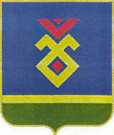 Советсельского поселения Акбердинский сельсовет муниципального района Иглинский районРеспублики БашкортостанОтчет об исполнении  бюджета сельского поселения Акбердинский сельсовет муниципального района Иглинский район за 1 квартал  2021 годОтчет об исполнении  бюджета сельского поселения Акбердинский сельсовет муниципального района Иглинский район за 1 квартал  2021 годОтчет об исполнении  бюджета сельского поселения Акбердинский сельсовет муниципального района Иглинский район за 1 квартал  2021 годОтчет об исполнении  бюджета сельского поселения Акбердинский сельсовет муниципального района Иглинский район за 1 квартал  2021 годОтчет об исполнении  бюджета сельского поселения Акбердинский сельсовет муниципального района Иглинский район за 1 квартал  2021 годв руб.Наименование показателяКлассификацияУточненныйОтчетОтчетНаименование показателяКлассификацияплан на  2021 годза 1 квартал 2021 годаза 1 квартал 2021 годаДоходыДоходы24 642 800,001 919 925,311 919 925,31Налог на доходы физических лиц1 01 02 000 01309 500,0080 477,0180 477,01Единый сельхоз. налог1 05 03 010 01Налог на имущество физических лиц1 06 01 030 102 325 300,00112 704,66112 704,66Земельный налог организаций1 06 06 033 105 909 700,00158 444,53158 444,53Земельный налог физ.лиц1 06 06 043 1013 131 000,00844 686,25844 686,25Госпошлина за совершение нотариальных действий1 08 04 020 018 300,00700,00700,00Арендная плата за земельные участки1 11 05 013 05368 000,0034 404,8234 404,82Доходы от компенсаций затрат государства1 13 02 995 1040 000,000,000,00Невыясненные поступления1 17 01 000 000,0021 758,0421 758,04Прочие неналоговые доходы1 17 05 050 1015 000,007 750,007 750,00Субвенции бюджетам бюджетной системы РФ2 02 35 118 10236 000,0059 000,0059 000,00Межбюджетные трансферты, передаваемые бюджетам поселений2 02 40 014 101 700 000,00450 000,00450 000,00Прочие межбюджетные трансферты, передаваемые бюджетам поселений2 02 49 999 10600 000,00150 000,00150 000,00РасходыРасходы24 981 564,384 078 401,084 078 401,08Общегосударственные вопросы01 021 318 000,00273 770,80273 770,80Общегосударственные вопросы01 048 069 673,89935 104,96935 104,96Другие общегосударственные вопросы01 132 000 000,001 500 000,001 500 000,00Национальная оборона02 03236 000,0041 421,6041 421,60Обеспечение пожарной безопасности03 10446 200,0018 697,4318 697,43Дорожное хозяйство (дорожные фонды)04 091 700 000,00703 669,95703 669,95Другие вопросы в области национальной экономики04 1215 000,000,000,00Жилищно-коммунальное хозяйство05 02338 764,380,000,00Благоустройство05 039 617 786,11491 596,34491 596,34Другие вопросы в области ораны окружающей среды06 0521 000,000,000,00Культура08 0190 000,000,000,00Физическая культура11 01129 140,00114 140,00114 140,00Межбюджетные трансферты общего характера14 031 000 000,000,000,00Дефицит бюджета (со знаком минус)Дефицит бюджета (со знаком минус)-338 764,38-2 158 475,77-2 158 475,77